Školní  vzdělávací  program  pro  předškolní  vzdělávání                vypracovaný podle RVP PVS bohutínskou žabičkou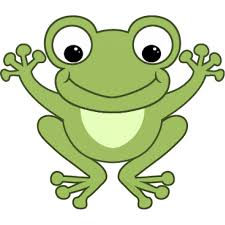 za poznáním…Platnost:   1. 9. 2020Č. j. MSB20/78Projednán a odsouhlasen na pedagogické radě  31. 8. 2020Jana Nýdecká		 ……………………Hana Pospíšilová 	 ……………………Anežka Hakenová	 ……………………Soňa Konečná		 ……………………Eva Hýblová		…………………….Anna Obručová	…………………….ObsahIdentifikační údajeCharakteristika školyPodmínky vzděláváníVěcné podmínkyŽivotosprávaPsychosociální podmínkyOrganizaceŘízení mateřské školyPersonální a pedagogické zajištěníSpoluúčast rodičůSpolupráce s ostatními subjektyVzdělávání dětí se speciálními vzdělávacími potřebami3.10 Vzdělávání dětí nadaných3.11 Vzdělávání dětí od dvou do tří letOrganizace vzděláváníCharakteristika vzdělávacího programuVzdělávací obsahEvaluaceSeznam příloh1. Identifikační údajePředkladatel:Mateřská škola Bohutín, okres Šumperk, příspěvková organizaceBohutín 145, 789 62 OlšanyIČO:71008489	Číslo jednací:                                                                                            Ředitelka MŠ: Jana Nýdecká Kontakt: Telefon:  583247180, 728343022                                                                                                                 E- mail:  ms@bohutin.cz	   nydeckaj@seznam.czWeb MŠ:www.msbohutin.czZřizovatel: Obec BohutínBohutín 65, 789 62 Olšany
Telefon:  +420 583 247 237E-mail: obec@bohutin.czŠVP zpracovala: Jana Nýdecká a kolektiv pedagogických pracovníků2. Charakteristika školyMateřská škola je dvoutřídní školou s kapacitou 56 dětí. Nachází se ve středu obce nedaleko návsi hned vedle ZŠ. Budova je dvoupodlažní, v přízemí je oddělení mladších dětí a v 1. patře jsou děti starší. Stravování dětí probíhá v jídelně, v objektu školní stravovny, která je součástí mateřské školy.Mateřská škola vykonává hospodářskou činnost. Výhodou mateřské školy je velká oplocená zahrada  se skluzavkami, houpačkami a pískovištěm, v letních měsících je výhodou zeleň, která část zahrady zastiňuje a tím vytváří vhodné prostředí pro pobyt venku.Ve škole je dostatek výchovných pomůcek, literatury pro děti, odborné literatury, má 2 televizory, 2 radiomagnetofony, video přehrávač, DVD přehrávač, kopírku, 2 multimediální počítače, 2 pianina, 3. Podmínky vzdělávání3.1 Věcné podmínkyBudova školy je zastaralá, ale v minulých letech došlo k výměně oken a  rekonstrukci kuchyně, je však potřeba opravit další části objektuV přízemí se nachází třída mladších dětí společně a umývárnou, která vyhovuje hygienickým a bezpečnostním požadavkům a počtu dětí. Tato třída je rozdělena na hernu s kobercem a na část s PVC, kde jsou stolečky. Na tomto podlaží jsou také šatny pro obě třídy.V prvním patře je třída i umývárna prostorově shodná s dolní třídou. Dále zde nalezneme ředitelnu, kuchyňku, sklad pomůcek a tělocvičného nářadí.Obě třídy jsou vybaveny velkými kostkami, konstruktivními stavebnicemi, kuchyňkami pro děti, magnetickou tabulí a dalšími hračkami, které stimulují rozvoj dítěte.V obou třídách máme k dispozici klavír, lehátka a peřinky jsou skladovány v úložných prostorech.3.2 ŽivotosprávaDětem je podávána vyvážená a zdravá strava. Pitný režim je zajištěn ve třídách po celý den. Děti vhodně motivujeme k ochutnání jídla, v žádném případě je nenutíme. Vedeme děti k správnému stolování. V případě výskytu potravinových alergií, vycházíme vstříc potřebám dětí.Pobyt venku je uskutečňován pravidelně, pouze v případě nepříznivých povětrnostních a klimatických podmínek, se jeho doba zkracuje, popřípadě je nahrazen aktivitami dle zájmu a potřeb dětí ve třídách.Při odpoledním odpočinku jsou respektovány odlišné potřeby dětí. Pro nespící děti jsou připraveny odpočinkové aktivity, které neruší děti, které spí.Od září 2020 jsme se zapojili do projektu ,,Se Sokolem do života“3.3 Psychosociální podmínky	Prostředí mateřské školy je utvářeno tak, aby se zde děti i dospělí cítili co nejlépe. Nově příchozím dětem je věnována zvýšená péče. Rodiče mají možnost zařadit při adaptaci starší dítě k mladšímu a naopak dle potřeb dítěte.Atmosféra ve škole je během dne pohodová a klidná. Činnosti se pravidelně střídají, děti si hned od začátku docházky zvykají na řád MŠ, ale přesto je respektována jejich osobní svoboda.Všechny děti mají rovnocenné postavení, jakékoliv zesměšňování a podceňování je zde nepřípustné. Dětem jsou během dne nabízeny různé vzdělávací nabídky, které odpovídají předškolnímu věku. Každý sebemenší úspěch dětí je pozitivně hodnocen.Mezi dětmi a dospělými se projevuje vzájemná důvěra, tolerance a ohleduplnost.V průběhu celého dne se snažíme o vyrovnané zařazovaní spontánní hry a řízené činnosti.3.4 OrganizaceČinnosti dětí probíhají dle daného režimu dne. Řízené činnosti jsou vyvážené se spontánní hrou. Učitelky vytvářejí podmínky pro individuální, skupinové a frontální vzdělávání. Činnosti plánujeme s ohledem na jejich individuální vzdělávací potřeby a možnosti. V případě zájmu se dítě může uchýlit do klidné části třídy, neboť je respektováno soukromí dítěte.Každodenně zařazujeme řízené zdravotně pohybové aktivity.3.5 Řízení mateřské školyVšem pracovníkům školy jsou jasně vymezeny povinnosti, úkoly a pravomoci. Informační systém školy je na dobré úrovni.V mateřské škole je vytvářena atmosféra důvěry a tolerance. Ředitelka zaměstnance pozitivně motivuje a podporuje vzájemnou spolupráci. Za důležitou považujeme komunikaci a spolupráci s rodiči.Mateřská škola spolupracuje se zřizovatelem, se ZŠ a s odborníky poskytující pomoc při řešení vzdělávacích a výchovných problémů.3.6. Personální a pedagogické zajištěníVšichni pedagogičtí pracovníci mají předepsanou odbornou kvalifikaci  a nadále se sebevzdělávají. Ředitelka vytváří podmínky pro jejich další systematické vzdělávání prostřednictvím aktuální nabídky DVPP.Rodičům je nabízen program pro individuální vzdělávání dětí  MAXÍK, naše paní učitelky jsou  v tomto programu odborně proškoleny a prvky zařazují během činností v MŠ.Specializované služby, jako je logopedie či jiná péče o děti se speciálními vzdělávacími potřebami, kdy pedagog není dostatečně kompetentní, jsou zajišťovány příslušnými odborníky.3.7. Spoluúčast rodičůRodiče mají možnost podílet se na dění v mateřské škole. Mohou se podílet na přípravě školních i mimoškolních akcí. Rodiče jsou pravidelně informováni o prospívání  a pokrocích v rozvoji i učení jejich dětí. Učitelky napomáhají rodičům při výchově a vzdělávání jejich dětí, pokud jsou rodiče přístupni. Nezasahují do života a soukromí rodiny. Mateřská škola podporuje rodinnou výchovu.3.8 Spolupráce s ostatními subjektyZákladní školaNávštěva počítačové učebnyVánoční slavnostVynášení MorenyMaškarní karnevalOslava Dne matekNávštěva prvňáčkůČtení před spanímPlavecká školaPředplavecký kurz Lyžařská škola„Lyžujeme se Sluníčkem“ – Dolní MoravaPedagogicko-psychologická poradnaNabídka programu MAXÍKSpolupráce při odkladu povinné školní docházkyDepistáž předškolních dětíDivadla a ZUŠDle aktuální nabídkyKnihovna Návštěva a čtení dětemČtení dětem- rodiče, prarodiče3.9 Vzdělávání dětí se speciálními vzdělávacími potřebamiPojetí vzdělávání dětí s přiznanými podpůrnými opatřenímiRámcové cíle a záměry jsou pro všechny děti společné. Při vzdělávání dětí se speciálními vzdělávacími potřebami je přizpůsobíme tak, aby vyhovovaly maximálně dětem, jejich potřebám i možnostem. Vytvoříme optimální podmínky k rozvoji osobnosti každého dítěte, aby dosáhlo co největší samostatnosti.Účelem podpory vzdělávání těchto dětí je maximální využití vzdělávacího potenciálu každého dítěte dle jeho individuálních možností a schopností.V případě zjištění dětí s přiznanými podpůrnými opatřeními prvního stupně vypracujeme PLPP dle ŠVP. Pro děti s přiznanými podpůrnými opatřeními druhého stupně nám bude podkladem pro tvorbu IVP doporučení ŠPZ.Systém péče o děti s přiznanými podpůrnými opatřeními v mateřské školeV případě přijetí dítěte nebo zjištění dítěte s přiznanými podpůrnými opatřeními, bude vypracován PLPP, který bude vyhodnocován dle potřeby. Pokud budeme mít v mateřské škole dítě s podpůrným opatřením druhého a vyššího stupně, vypracujeme IVP dle doporučení ŠPZ.Podmínky vzdělávání dětí s přiznanými podpůrnými opatřenímiPodmínky pro vzdělávání dětí musí odpovídat individuálním vzdělávacím potřebám dětí, které jsou stanoveny ve školském zákoně a vyhlášce č. 27/2016 Sb., o vzdělávání žáků se speciálními vzdělávacími potřebami a žáků nadaných.Budeme: uplatňovat principy diferenciace a individualizace vzdělávacího procesu při plánování a organizaci činností, včetně obsahu, forem a metod vzdělávánídodržovat životosprávu dětí, psychosociální klima i věcné prostředípodporovat samostatnost, sebeobsluhu a základní návyky dle věku a stupně postižení3.10 Vzdělávání dětí nadanýchDítě, které vykazuje známky nadání, bude v naší škole neustále podporováno. Jeho vzdělávání bude probíhat takovým způsobem, aby byl stimulován jeho potenciál.V případě nadaného dítěte budeme spolupracovat s MENSOU a budeme využívat těchto webových stránek: www.talnet.cz, www.nadanedite.cz, www.nadanedeti.cz, http://deti.mensa.cz, centrumnadani.cz, http://nadani.zshalkova.cz.3.11 Vzdělávání dětí od dvou do tří letJelikož se děti učí nejvíce nápodobou, situačním učením, prožitkem a především hrou, budeme tyto činnosti často opakovat a zařazovat pravidelné rituály. Podmínkou úspěšné pedagogické práce je citlivé přizpůsobování organizace se střídáním nabídky činností, trénováním návyku a praktických dovedností, ponecháním  co největšího prostoru pro volné hry a pohybové aktivity.Podmínky pro děti dvouleté:podnětné a bezpečné hračkyvíce uzavřených skříněk k ukládání hračekznepřístupněné ohrožující předmětysrozumitelná pravidladostatečný prostor pro volný pohyb a hruzázemí pro zajištění hygienyvyhovující režim dnespecifické pomůcky pro zajištění pocitu bezpečí a jistotylaskavě důsledný přístup učitelkypozitivní vztahy s dětmi i s rodiči4. Organizace vzděláváníDěti jsou zařazovány do tříd dle věku – Motýlci (2,5 – 4 roky) a Sluníčka (4 – 6, popřípadě OPŠD).Metody a formyAktivity spontánní a řízené, vzájemně vyvážené a provázanéProžitkové a kooperativní učení hrou a činnostmiDidakticky zacílená činnostPři každodenních činnostech využíváme přirozenou zvídavost a aktivitu dětí.5. Charakteristika vzdělávacího programu	Školní vzdělávací program „S bohutínskou žabičkou za poznáním…“ má dítě zaujmout ve všech směrech.. Chceme dětem přibližovat každodenní činnosti zajímavou a hravou formou. Budeme tímto způsobem dětem předávat poznatky, vědomosti, poznávat s nimi svět kolem nás, přibližovat dětem základní hodnoty k člověku, přírodě (environmentální výchova). Našim cílem je vytvářet z dětí samostatné jedince, kteří samostatně působí na své okolí, a hlavně děti šťastné a spokojené. Při práci s dětmi se snažíme, aby atmosféra mateřské školy co nejvíce připomínala rodinné prostředí a  přirozeně institucionální učení probíhalo v průběhu celého dne.Záměry vzdělávacího programuVytvářet základy zdravého životního stylu a zlepšovat jeho tělesnou zdatnostPodporovat duševní pohodu, psychickou zdatnost, intelekt, řeč a jazyk a oblast citu a vůlePodporovat utváření vztahů dítěte k ostatním a obohacovat jejich vzájemnou komunikaciUvést děti do společenství ostatních lidí a jejich pravidel soužitíVytvořit základy týkající se environmentální výchovyRespektovány jsou především klíčové kompetence:Kompetence k učeníKompetence k řešení problémůKompetence komunikativníKompetence sociální a personálníKompetence činnostní a občanskéŠkolní vzdělávací program „S bohutínskou žabičkou za poznáním...“ rozvíjí pět vzdělávacích oblastí:Dítě a jeho těloZáměrem vzdělávacího úsilí učitele v oblasti biologické je stimulovat a podporovat růst a neurosvalový vývoj dítěte, podporovat jeho fyzickou pohodu, zlepšovat jeho tělesnou zdatnost i pohybovou a zdravotní kulturu, podporovat rozvoj jeho pohybových i manipulačních dovedností, učit je sebeobslužným dovednostem a vést je ke zdravým životním návykům a postojům.Dítě a jeho psychikaZáměrem vzdělávacího úsilí učitele v oblasti psychologické je podporovat duševní pohodu, psychickou zdatnost a odolnost dítěte, rozvoj jeho intelektu, řeči a jazyka, poznávacích procesů a funkcí, jeho citů a vůli, stejně tak i jeho sebepojetí a sebenahlížení, jeho kreativity a sebevyjádření, stimulovat osvojování a rozvoje jeho vzdělávacích dovedností a povzbuzovat je v dalším rozvoji, poznávání a učení.Dítě a ten druhýZáměrem vzdělávacího úsilí učitele v interpersonální oblasti je podporovat utváření vztahů dítěte k jinému dítěti či dospělému, posilovat, kultivovat a obohacovat jejich vzájemnou komunikaci a zajišťovat pohodu těchto vztahů.Dítě a společnostZáměrem vzdělávacího úsilí učitele v oblasti sociálně-kulturní je uvést dítě do společenství ostatních lidí a do pravidel soužití s ostatními, uvést je do světa materiálních a duchovních hodnot, do světa kultury a umění, pomoci dítěti osvojit si potřebné dovednosti, návyky i postoje a umožnit mu aktivně se podílet na utváření společenské pohody ve svém sociálním prostředí.Dítě a světZáměrem vzdělávacího úsilí učitele v environmentální oblasti je založit u dítěte elementární povědomí o okolním světě a jeho dění, o vlivu člověka na životní prostředí – počínaje nejbližším okolí a konče globálními problémy celosvětového dosahu – a vytvořit elementární základy pro otevřený a odpovědný postoj dítěte k životnímu prostředí.7. EvaluaceAutoevaluace8. Seznam přílohSeznamy třídKritéria pro přijetíCo by dítě mělo umět před nástupem do MŠPracovní doba zaměstnancůČasový harmonogramČinnosti, organizace6:30 – 8:00 hodinpříchod dětí do MŠ, předávání dětí pedagogickým pracovnicím do třídy, volné spontánní aktivity   8:00 hodinzačátek povinného předškolního vzdělávání 8:00 – 9:30 hodinřízené aktivity, pohybové aktivity, osobní hygiena, ranní svačina9:30 – 11:30 hodinosobní hygiena, příprava na pobyt venku, pobyt venku11:30-12:00 hodinosobní hygiena, příprava na oběd, oběd12:00 hodinukončení povinného předškolního vzdělávání12:00 -14:00 hodinspánek a odpočinek dětí respektující rozdílné potřeby dětí, individuální práce s dětmi s nižší potřebou spánku14:00 - 16:00 hodinvstávání, hygiena, odpolední svačinka, odpolední zájmová činnost do příchodu rodičů 6. Vzdělávací obsah6. Vzdělávací obsah6. Vzdělávací obsah6. Vzdělávací obsah6. Vzdělávací obsah6. Vzdělávací obsahINTEGROVANÝ  BLOK: Žabička nás vítáCharakteristika: V tomto IB klademe důraz na adaptaci nově příchozích dětí, tak i dětí, které přecházejí z Motýlků do Sluníček. Dále se zaměříme na vytvoření a osvojování pravidel třídy. Podpoříme navazování nových přátelských vztahů a udržování již vzniklých. Poznáme okolí mateřské školy.INTEGROVANÝ  BLOK: Žabička nás vítáCharakteristika: V tomto IB klademe důraz na adaptaci nově příchozích dětí, tak i dětí, které přecházejí z Motýlků do Sluníček. Dále se zaměříme na vytvoření a osvojování pravidel třídy. Podpoříme navazování nových přátelských vztahů a udržování již vzniklých. Poznáme okolí mateřské školy.INTEGROVANÝ  BLOK: Žabička nás vítáCharakteristika: V tomto IB klademe důraz na adaptaci nově příchozích dětí, tak i dětí, které přecházejí z Motýlků do Sluníček. Dále se zaměříme na vytvoření a osvojování pravidel třídy. Podpoříme navazování nových přátelských vztahů a udržování již vzniklých. Poznáme okolí mateřské školy.INTEGROVANÝ  BLOK: Žabička nás vítáCharakteristika: V tomto IB klademe důraz na adaptaci nově příchozích dětí, tak i dětí, které přecházejí z Motýlků do Sluníček. Dále se zaměříme na vytvoření a osvojování pravidel třídy. Podpoříme navazování nových přátelských vztahů a udržování již vzniklých. Poznáme okolí mateřské školy.Podtémata:  Zážitky z prázdnin                     Už mám nové kamarády                     Co je kolem nás                     Na procházku do lesaPodtémata:  Zážitky z prázdnin                     Už mám nové kamarády                     Co je kolem nás                     Na procházku do lesaPodtémata:  Zážitky z prázdnin                     Už mám nové kamarády                     Co je kolem nás                     Na procházku do lesaDílčí cílezískání relativní citové samostatnostiseznámení s místem a prostředím, ve kterém dítě žijerozvíjení schopností žít ve společnosti ostatníchseznamování s pravidly chování ve vztahu k druhémuosvojení si věku přiměřených praktických dovednostíVzdělávací nabídkaspolečné vytvoření jasných a smysluplných třídních pravidelrelaxační a odpočinkové cvičeníhudební a hudebně pohybové hrysdělování zážitků v komunitním kruhuspontánní hraseznámení s budovou MŠ a jejím okolíprocházky do okolípokus o dramatizaci pohádkynácvik jednoduchých písniček a básničekcvičení podle rytmunámětové hry (na rodinu…)poslech čtených pohádekpřekážková dráhahry s barevným padákemkreslení a malování zážitkůexperimenty s přírodním materiálemOčekávané výstupyodloučit se na určitou dobu od rodičů a blízkýchorientovat se ve školním prostředí, vyznat se v blízkém okolí (např. hřiště, škola, obchody, pošta, lékař apod.)navazovat s dětmi vztahy, mít ve skupině své kamarády, udržovat a rozvíjet s nimi přátelstvíumět ve styku s dětmi i dospělými pozdravit, poprosit, požádat, poděkovat, rozloučit se, vyslechnout sdělení, střídat se v komunikacisamostatně se oblékat, svlékat, obouvatRizikapříliš mnoho nefunkčních pravidel, děti se nepodílejí na     jejich vytvářenízvýhodňování a nezvýhodňování některých dětí ve skupiněnedostatek pozitivních příkladů a vzorů prosoc. chování,málo vstřícné postoje dospělýchnepřiměřené nároky na dítě, časté negativní hodnocenínevyhovující denní režimINTEGROVANÝ  BLOK: Žabička a její kamarádiCharakteristika: V tomto IB se zaměříme na pozorování změn v přírodě, hledání barev, využití darů zahrad a polí. Seznámíme se s básničkami a písničkami s podzimní tématikou. Budeme pozorovat rozmary počasí.INTEGROVANÝ  BLOK: Žabička a její kamarádiCharakteristika: V tomto IB se zaměříme na pozorování změn v přírodě, hledání barev, využití darů zahrad a polí. Seznámíme se s básničkami a písničkami s podzimní tématikou. Budeme pozorovat rozmary počasí.INTEGROVANÝ  BLOK: Žabička a její kamarádiCharakteristika: V tomto IB se zaměříme na pozorování změn v přírodě, hledání barev, využití darů zahrad a polí. Seznámíme se s básničkami a písničkami s podzimní tématikou. Budeme pozorovat rozmary počasí.INTEGROVANÝ  BLOK: Žabička a její kamarádiCharakteristika: V tomto IB se zaměříme na pozorování změn v přírodě, hledání barev, využití darů zahrad a polí. Seznámíme se s básničkami a písničkami s podzimní tématikou. Budeme pozorovat rozmary počasí.Podtémata:    Schovávaná se sluníčkem                      Vyletěl si pyšný drak	            Tiše děti, ježek spíPodtémata:    Schovávaná se sluníčkem                      Vyletěl si pyšný drak	            Tiše děti, ježek spíPodtémata:    Schovávaná se sluníčkem                      Vyletěl si pyšný drak	            Tiše děti, ježek spíDílčí cílerozvoj a užívání všech smyslůrozvoj vnímání a naslouchánírozvoj tvořivostirozvoj řečových schopnostírozvoj kooperativních dovednostíVzdělávací  nabídkapráce s modelínounácvik podzimních písní a básničekkolektivní práce s papíremexperimenty s mícháním barevpoznávání ovoce a zeleniny hmatem, čichem a chutípozorování prací na zahradáchseznámení s koloběhem vody v příroděspontánní hragrafomotorické cvičenídechová a artikulační cvičeníprohlížení obrázkových knih a dětských encyklopediívycházka k lesusbírání přírodninvýtvarná a pracovní činnost z přírodninspolečná oslava narozenin dětívýroba jednoduchých pokrmůOčekávané výstupyvnímat a rozlišovat pomocí všech smyslů (rozlišení zvuků a melodie, barev, rozlišení známé chutě, vůně a zápachu, rozlišit hmatem vlastnosti předmětu)mít poznatky z nejrůznějších oblastí života a poznání v rozsahu podle toho, s čím se v praxi setkává, co kolem sebe vidí, co prožívá, co mu bylo zprostředkováno či vysvětleno (např. o lidech a jejich životech, o přírodních jevech a dějích apod.)vyjadřovat svou fantazii ve tvořivých činnostechpoužívat jednoduchá souvětí, vyjádřit myšlenku, nápad, mínění, popsat situaci, událost, vyjádřit svoje pocity, prožitkyspolupracovat s ostatnímiRizikanedostatečně připravené prostředínerespektování rozdílných smyslových předpokladů a pohybových možností jednotlivých dětí vytváření komunikativních zábranzahlcování podněty a informacemimálo podnětů a aktivit podporující estetické vnímáníINTEGROVANÝ  BLOK: Žabička a předvánoční časINTEGROVANÝ  BLOK: Žabička a předvánoční časINTEGROVANÝ  BLOK: Žabička a předvánoční časCharakteristika: V tomto bloku se zaměříme na příchod zimy, návštěvu Mikuláše a nastolíme pohodovou vánoční atmosféru. Budeme se připravovat na vánoční vystoupení. Zaměříme se na rozvoj kultivovaného řečového projevu. Při pracovních a výtvarných činnostech budeme rozvíjet praktické dovednosti dětí.Charakteristika: V tomto bloku se zaměříme na příchod zimy, návštěvu Mikuláše a nastolíme pohodovou vánoční atmosféru. Budeme se připravovat na vánoční vystoupení. Zaměříme se na rozvoj kultivovaného řečového projevu. Při pracovních a výtvarných činnostech budeme rozvíjet praktické dovednosti dětí.Charakteristika: V tomto bloku se zaměříme na příchod zimy, návštěvu Mikuláše a nastolíme pohodovou vánoční atmosféru. Budeme se připravovat na vánoční vystoupení. Zaměříme se na rozvoj kultivovaného řečového projevu. Při pracovních a výtvarných činnostech budeme rozvíjet praktické dovednosti dětí.  Podtémata:  My se čerta nebojíme!	         O co prosí prosinec?	         Bim, bam, bim, bam, už vánoční nastává čas  Podtémata:  My se čerta nebojíme!	         O co prosí prosinec?	         Bim, bam, bim, bam, už vánoční nastává čas  Podtémata:  My se čerta nebojíme!	         O co prosí prosinec?	         Bim, bam, bim, bam, už vánoční nastává časDílčí cíleosvojení si věku přiměřených praktických dovednostíposilování prosociálních postojůrozvoj řečových schopnostírozvoj schopnosti citové vztahy vytvářet a plně prožívat  rozvoj společenského a estetického vkusuVzdělávací nabídkahudební a hudebně pohybová hry činnostimanipulace s různými předměty a pomůckaminácvik tanečkuartikulační cvičení – jazykolamypoznat a utvořit jednoduchý rýmdomluvit se slovy a gesty (pantomima)procvičování jemné motoriky – lepenípovídání o vánočních zvycíchpříprava vánočního cukrovímimické předvádění a napodobování náladspolečné aktivity nejrůznějšího zaměřenísetkání dětí a rodičůhry na sněhu, zimní hryposlech pohádky s vánoční tématikounávštěva Mikulášeposlech koled a vánočních písníOčekávané výstupyzvládat výtvarné činnosti, provádět jednoduché úkony 
s výtvarnými pomůckami a materiályvnímat, co si druhý přeje, vycházet mu vstříczapamatovat si krátké říkanky, jednoduché básničky, písničky a reprodukovat jeprožívat a dětským způsobem projevovat, co cítí, snažit se ovládá své afektivní chovánívnímat umělecké a kulturní podnětyRizikamálo příležitostí k samostatným řečovým projevům dítěte  převažující důraz na pamětní učení a mechanickou reprodukcinedostatek času pro spontánní hrunedostatek porozumění a ocenění úspěchu a úsilínedostatek možností projevovat vlastní city, prožitky 
a hovořit o nichspěch a nervozitaINTEGROVANÝ  BLOK: Má žabička ráda sníh?Charakteristika: V tomto bloku přivítáme nový rok prostřednictvím Tří králů a dále se aktivně zaměříme  na zimní sporty (lyžování, sáňkování) a radovánky se sněhem. Poté se budeme zabývat péčí o zdraví a také problematikou nemocí. INTEGROVANÝ  BLOK: Má žabička ráda sníh?Charakteristika: V tomto bloku přivítáme nový rok prostřednictvím Tří králů a dále se aktivně zaměříme  na zimní sporty (lyžování, sáňkování) a radovánky se sněhem. Poté se budeme zabývat péčí o zdraví a také problematikou nemocí. INTEGROVANÝ  BLOK: Má žabička ráda sníh?Charakteristika: V tomto bloku přivítáme nový rok prostřednictvím Tří králů a dále se aktivně zaměříme  na zimní sporty (lyžování, sáňkování) a radovánky se sněhem. Poté se budeme zabývat péčí o zdraví a také problematikou nemocí. Podtémata:   My tři králové jdeme k vám…                     Chumelí se, chumelí                     Masopust                     Když žabička stůně	          Se Sluníčkem na lyže                     Z pohádky do pohádkyPodtémata:   My tři králové jdeme k vám…                     Chumelí se, chumelí                     Masopust                     Když žabička stůně	          Se Sluníčkem na lyže                     Z pohádky do pohádkyPodtémata:   My tři králové jdeme k vám…                     Chumelí se, chumelí                     Masopust                     Když žabička stůně	          Se Sluníčkem na lyže                     Z pohádky do pohádkyDílčí cílepoznávání jiných kultur a národnostírozvoj pohybových schopností a zdokonalovaní dovedností v oblasti jemné i hrubé motorikyosvojení si poznatků o těle a jeho zdraví, o pohybových činnostech a jejich kvalitěposilování přirozené zvídavosti, zájmu a radostiVzdělávací nabídkanácvik písně s pohybemposlech krátkého textudechová cvičeníprotahovací cvičení s prvky jógypodpora samostatnosti v činnostechposilování důležitosti mytí rukounávštěva s přednáškou paní zubařkyúčast na lyžařském výcvikuzimní aktivity na zahraděpéče o zvířátka v ziměpráce s technickým materiálemčinnosti zaměřené na poznávání lidského tělavýtvarné činnosti s neobvyklým materiálemprocvičení jemné motoriky – stříháníspontánní hranámětová hry a činnostiOčekávané výstupymít elementární povědomí o existenci jiných národůzvládat základní pohybové dovednosti (zvládat překážky, pohybovat se na sněhu a ve skupině dětí)pojmenovat části těla, některé orgányrozlišovat, co prospívá zdraví a co mu škodízměrně se soustředit na činnost a udržet pozornostRizikaneznalost zdravotního stavunerespektování rozdílných tělesných, pohybových možností jednotlivých dětí        nepřiměřené nároky na dítě, časté negativní hodnocení,nedostatek příležitostí vidět a vnímat svět v jeho pestrostiINTEGROVANÝ  BLOK:  Žabička vyhlíží sluníčko.Charakteristika: Součástí toho bloku je příchod jara a s tím spojené lidové tradice, které budeme intenzivně prožívat a podněcovat. Povíme si, jak chráníme přírodu a co jí škodí. Dále budeme pozorovat probouzení přírody a navštívíme rodinou farmu, kde děti na vlastní oči uvidí nedávno narozená mláďata. Zaměříme se na pohybové činnosti spolu se zpěvem a na dramatizaci. Hravou formou budeme připravovat děti k zápisu do ZŠ.INTEGROVANÝ  BLOK:  Žabička vyhlíží sluníčko.Charakteristika: Součástí toho bloku je příchod jara a s tím spojené lidové tradice, které budeme intenzivně prožívat a podněcovat. Povíme si, jak chráníme přírodu a co jí škodí. Dále budeme pozorovat probouzení přírody a navštívíme rodinou farmu, kde děti na vlastní oči uvidí nedávno narozená mláďata. Zaměříme se na pohybové činnosti spolu se zpěvem a na dramatizaci. Hravou formou budeme připravovat děti k zápisu do ZŠ.INTEGROVANÝ  BLOK:  Žabička vyhlíží sluníčko.Charakteristika: Součástí toho bloku je příchod jara a s tím spojené lidové tradice, které budeme intenzivně prožívat a podněcovat. Povíme si, jak chráníme přírodu a co jí škodí. Dále budeme pozorovat probouzení přírody a navštívíme rodinou farmu, kde děti na vlastní oči uvidí nedávno narozená mláďata. Zaměříme se na pohybové činnosti spolu se zpěvem a na dramatizaci. Hravou formou budeme připravovat děti k zápisu do ZŠ.Podtémata:  Kdy už jaro nastane?                    Jdeme na pomlázku	         Jaro letí, jaro letí, má zelená křidélka	         Mláďátka už na svět přišlaPodtémata:  Kdy už jaro nastane?                    Jdeme na pomlázku	         Jaro letí, jaro letí, má zelená křidélka	         Mláďátka už na svět přišlaPodtémata:  Kdy už jaro nastane?                    Jdeme na pomlázku	         Jaro letí, jaro letí, má zelená křidélka	         Mláďátka už na svět přišlaDílčí cíleseznamování se se světem lidí a kulturyrozvoj úcty k životu ve všech jeho formáchosvojení si některých poznatků a dovedností, které předcházejí čtení a psaní, rozvoj zájmu o dramatizacivytváření pozitivního vztahu k intelektuálním činnostem a k učenírozvoj pohybových schopností a zdokonalování dovednostírozvoj poznatků, schopností a dovedností umožňujících pocity, získané dojmy a prožitky vyjádřitVzdělávací nabídkahry a činnost zaměřené ke cvičení pamětiexperimenty s předmětypříležitosti a hry pro rozvoj vůle a vytrvalostispontánní hravýlety do okolínávštěva ekofarmyposlech pohádek a příběhůpříprava a realizace společných slavnostínávštěva ZŠspolečná vycházka se ZŠpoznávání ekosystémů (les, louka, rybník)využití dětských encyklopediípěstitelské aktivitypohybové hry v příroděpřekážková dráhakomentování zážitků a aktivitsledování divadelních pohádekOčekávané výstupymít povědomí o přírodním a kulturním prostředí i jeho dění v rozsahu praktických zkušenostípomáhat pečovat o okolní prostředí a chránit živé tvorychápat základní matematické a prostorové pojmysprávně vyslovovat, ovládat dech, tempo i intonaci řečivnímat, že je zajímavé dovídat se nové věcikoordinovat pohyby těla a sladit pohyb s rytmem a hudbouzachycovat a vyjadřovat své prožitkyRizikaomezený přístup ke knížkámnedostatek příležitostí k poznávacím činnostem, založených na vlastní zkušenostinedostatek času a prostředků pro spontánní hrunedostatek pozitivních příkladů a vzorůnevhodný mravní vzor okolíINTEGROVANÝ  BLOK: Žabička a její rodina.Charakteristika: Postupně se budeme připravovat na oslavu ke Dni matek (písničky, básničky, tanečky). Z tohoto tématu vyplývají i rozhovory o rodině a jejích členech. Zahrajeme si na různá povolání. Na závěr bloku využijeme teplé počasí k poznávání přírody.INTEGROVANÝ  BLOK: Žabička a její rodina.Charakteristika: Postupně se budeme připravovat na oslavu ke Dni matek (písničky, básničky, tanečky). Z tohoto tématu vyplývají i rozhovory o rodině a jejích členech. Zahrajeme si na různá povolání. Na závěr bloku využijeme teplé počasí k poznávání přírody.INTEGROVANÝ  BLOK: Žabička a její rodina.Charakteristika: Postupně se budeme připravovat na oslavu ke Dni matek (písničky, básničky, tanečky). Z tohoto tématu vyplývají i rozhovory o rodině a jejích členech. Zahrajeme si na různá povolání. Na závěr bloku využijeme teplé počasí k poznávání přírody.Podtémata:    Maminky mají svátek		Kdo ke komu patří?		Až budu veliký…		Travička zelenáPodtémata:    Maminky mají svátek		Kdo ke komu patří?		Až budu veliký…		Travička zelenáPodtémata:    Maminky mají svátek		Kdo ke komu patří?		Až budu veliký…		Travička zelenáDílčí cíleosvojení si věku praktických dovednostírozvoj schopnosti žít v určitém společenství (rodina) a vnímat její hodnotyrozvoj komunikativních dovedností (verbálních a zejména neverbálních)vytvoření povědomí o vlastní sounáležitosti s lidmi, se světem a přírodourozvoj estetického vnímání, cítění a prožíváníVzdělávací nabídkahudebně pohybové hry a činnostipřednes a recitacedramatizace a zpěvspolečné odpoledne dětí a maminekpráce s různými materiályprocvičování pamětidechová a artikulační cvičeníspontánní hrapřímé pozorování přírody a přírodninneverbální vyjadřování (pantomima)oslava Dne matekhry na téma rodinynámětové hry (povolání)hry zaměřené k poznávání a rozlišování různých společenských rolívnímat, že svět má svůj řádpomáhat pečovat o okolní životní prostředíOčekávané výstupyvědomě napodobovat jednoduchý pohyb podle vzorupochopit, že každý má v rodině svou roli, podle které je třeba se chovatdomluvit se slovy i gesty, improvizovatpomáhat pečovat o okolní životní prostředí (starat se o rostliny, chránit přírodu a živé tvory)těšit se z hezkých a příjemných zážitků, z přírodních krásRizikanevhodné prostory pro pohybové činnosti, nevhodná organizaceprostředí komunikačně chudé           nedostatek porozumění a ocenění úspěchu  autoritativní vedenízvýhodňování a znevýhodňování  některých dětí ve     skupiněINTEGROVANÝ  BLOK: Žabička na cestách.Charakteristika: V tomto bloku naplánujeme zajímavý výlet (autobusem, vlakem), poznáme krásy nejenom okolí. Oslavíme s dětmi jejich svátek.Seznámíme se prakticky i všemi smysly (nebo prostřednictvím obrazového materiálu) s různými hudebními nástroji. Budeme klást důraz na spontánní hru dítěte. Shlédneme divadelní představení podle aktuální nabídky. Na závěr bloku se rozloučíme s dětmi předškolního věku.INTEGROVANÝ  BLOK: Žabička na cestách.Charakteristika: V tomto bloku naplánujeme zajímavý výlet (autobusem, vlakem), poznáme krásy nejenom okolí. Oslavíme s dětmi jejich svátek.Seznámíme se prakticky i všemi smysly (nebo prostřednictvím obrazového materiálu) s různými hudebními nástroji. Budeme klást důraz na spontánní hru dítěte. Shlédneme divadelní představení podle aktuální nabídky. Na závěr bloku se rozloučíme s dětmi předškolního věku.INTEGROVANÝ  BLOK: Žabička na cestách.Charakteristika: V tomto bloku naplánujeme zajímavý výlet (autobusem, vlakem), poznáme krásy nejenom okolí. Oslavíme s dětmi jejich svátek.Seznámíme se prakticky i všemi smysly (nebo prostřednictvím obrazového materiálu) s různými hudebními nástroji. Budeme klást důraz na spontánní hru dítěte. Shlédneme divadelní představení podle aktuální nabídky. Na závěr bloku se rozloučíme s dětmi předškolního věku.Podtémata:     Máme svátek!                       Hurá, jedeme na výlet!		Hudební školička		Každá školka má svůj konecPodtémata:     Máme svátek!                       Hurá, jedeme na výlet!		Hudební školička		Každá školka má svůj konecPodtémata:     Máme svátek!                       Hurá, jedeme na výlet!		Hudební školička		Každá školka má svůj konecDílčí cílevytváření elementárního povědomí o technickém prostředírozvoj a užívání všech smyslůrozvoj základních kulturně společenských postojů a dovednostízískání sebevědomí a sebedůvěryvytvoření povědomí o mezilidských morálních hodnotáchVzdělávací nabídkapohádkový lesškolní výletspontánní hranámětové hrynávštěva ZUŠpříprava a realizace slavnostínácvik humorných písníkognitivní činnostipráce s literárními textyprocvičení všech smyslůdivadelní představení žáků ZŠslavnostní odpoledne s rodiči a dětmi předškolního věkuposlech a hra na hudební nástrojehry na procvičení hrubé motorikyestetické a tvůrčí aktivityvýlety do okolíOčekávané výstupymít povědomí o širším technickém prostředí (dopravní prostředky)ovládat koordinaci ruky a oka, zvládat jemnou motoriku (zacházet s nástroji)vnímat umělecké a kulturní podněty, sledovat se zájmem dramatické představeníučit se hodnotit svoje osobní pokrokypřistupovat k druhým lidem bez předsudků a s úctouRizikaomezování samostatnosti dítětenedostatečné projevení důvěrynedostatek pohybových aktivitmálo příležitostí k samostatným řečovým projevům dítětezahlcování informaceminedostatek porozuměnístresy a napětízvýhodňování a znevýhodňování některých dětí ve skupiněINTEGROVANÝ  BLOK: Žabka na prázdninách.Charakteristika: V tomto bloku si budeme s dětmi užívat léto na zahradě a v lese. Zařadíme oblíbené činnosti a hry dle zájmu dětí.INTEGROVANÝ  BLOK: Žabka na prázdninách.Charakteristika: V tomto bloku si budeme s dětmi užívat léto na zahradě a v lese. Zařadíme oblíbené činnosti a hry dle zájmu dětí.INTEGROVANÝ  BLOK: Žabka na prázdninách.Charakteristika: V tomto bloku si budeme s dětmi užívat léto na zahradě a v lese. Zařadíme oblíbené činnosti a hry dle zájmu dětí.Podtéma: Prázdninové dováděníPodtéma: Prázdninové dováděníPodtéma: Prázdninové dováděníDílčí cílezískání schopnosti záměrně řídit svoje chování a ovlivňovat vlastní situaci rozvoj fyzické zdatnostiVzdělávací nabídkaspontánní hrasamostatný slovní projevhry na orientaci v prostoruvýlety do okolírozvoj jemné motoriky – hry na pískusledování rozmanitostí v příroděprohlížení obrázkových knížekvyprávění zážitkůnapodobování předváděného pohybuhry podporující tvořivostpozorování živočichůkonstruktivní a grafické činnostiOčekávané výstupyve známých a opakujících se situacích ovládat svoje city a přizpůsobovat jim své chováníkoordinovat lokomoci a další polohy a pohyby tělaRizikanevhodné prostory pro činnostinedostatek porozumění Oblasti evaluaceTechnikyČasový plánOdpovědnostSoulad ŠVP a RVP PVAnalýza obsahu RVP, PV a ŠVP, tematických celkůPrůběžná kontrola po celý rok, vzájemné konzultace a postřehyUčitelky, ředitelkaPedagogický styl a klima školy – přístup k dětem, vzájemné vztahy a spolupráceHospitace, vzájemné konzultace, rozhovory a poradyPrůběžně po celou dobu školního rokuVšichni pracovníciPráce pedagoga – atmosféra, sebehodnocení, připravenost na práci, promyšlenost postupů, zajímavá motivace dětí, spolupráce s rodičiMyšlenková provázanost v jednotlivých blocíchHodnocení tematických bloků, vzdělávání pedagoga, studium nových materiálů, hledání nových, netradičních postupů, forem a motivacíPrůběžněDenně hodnocení přímé práce s dětmi, klady – záporyPedagogické pracovnice, ředitelkaSpolupráce s rodinou – úspěšnost komunikace s rodiči, ohled na názor rodičů v oblasti přístupu k dětem, zajímavost spolupráceKonzultace při příchodu dětí, zvýšená péče při logopedických problémech, připravenosti na školu popř. odklad školní docházky, kázeňské nedostatkyPravidelné zapojování rodičů do plnění úkolů z plánů – předměty, fotografie, výrobky a jinéDenně při předávání dětí, rodičovské schůzky, společné akce a činnosti, domluvené schůzky pro řešení problémů.Na třídní schůzce seznámení rodičů s výsledky, vyhledávání dalších forem společných aktivit a způsobů zapojení rodičů do chodu školy, využití prostorů šaten a nástěnek k informaci a zapojení rodičůPedagogické pracovniceDalší prohlubování formou vzájemných setkání, společných výletů., rodiče, dětiVzdělávací nabídka, činnosti a aktivity – vhodnost a postavení bloků, očekávané výsledky, možnost využití prožitkového a situačního učení, tvořivost a improvizaci dětí i učitelekPozorování dětí při volných i řízených činnostech, krátkých vstupech, hospitacích, akcích a hrách, komunitní kruhy Co se mi líbí -nelíbí v MŠ, co bych chtěl dělat apod., záznamy do portfoliaDenní pozorování, naplánované hospitace, záznamy do portfolia 3x ročně, komunitní kruhy každý denPedagogické pracovnice, ředitelkaVýsledky vzdělávání – dosažení pokroků, jejich zhodnocení a zaznamenání, seznámení rodičů apod.Pozorování projevů a dosažených výsledků dětí, pravidelné záznamy, portfolio dětských prací, výrobky dětí, zápis do prvního ročníku ZŠ, účast na akcích a vystoupeníchPo dobu celého školního roku, záznamy a konzultace učitelek čtvrtletně, kontrola v dubnu před zápisem do ZŠPedagogické pracovnice, ředitelkaProblém – coMetoda – jakOdpovědnost – kdoSplnění – kdyNacházení nových přístupů, forem a metod při pokračování zavádění prožitkového učení do přímé práce s dětmiPestrá, nápaditá a bohatá nabídka činností dětem – provedení a aktivity nechat na výběru dětíV režimu dne ponechat osvědčené činnostiVyužívat klidné chvilky v průběhu dne k rozhovorům s dětmi na různá témata – Co jsem viděl, slyšel, chtěl bych vidět…Dohodnout se společně s dětmi na pravidlech chování a života v kolektivuPedagogické pracovniceRozhovory s dětmiPo dobu celého školního rokuKaždodenní činnostiZavedení do praxe co nejdříve (září – říjen)Příprava na vytváření plánůDosažené výsledky u dětíPravidelně hodnotit týdenní přímou práci s dětmi – dobře, špatně, lépe, co nově, co jinak, netradičně, reakce dětí a jejich nápady, portfolio – zaznamenávání postupů při získávání nových vědomostí, poznatků, dovedností, návykůPedagogické pracovniceKaždý týden, čtvrtletní hodnocení s krátkým záznamemV průběhu školního roku umožnit nahlédnutí rodičům, učitelce ZŠ, předání rodičům až po ukončení docházky do MŠSpolupráce s rodičiPoskytnout rodičům celkový přehled a texty zvládnutých písní, básní, říkadel a hudebně pohybových herPoradenská činnost pro rodiče (logopedie, odložená školní docházka, problémy se vstupem do kolektivu, vztahové a kázeňské problémy)Dohodnutá pravidla spolupráce s rodičiPedagogické pracovnice – nástěnka v šatněPedagogické pracovnicePedagogické pracovnice1 x  týdněPrůběžněSchůzka rodičů